UNIT 4 Chpt. 13 Topic 4.5-4.6 Measuring Public Opinion, Evaluating Public Opinion Data4.5 Public opinion is measured through scientific polling, and the results of public opinion polls influence public policies and institutions.  Describe the elements of a scientific poll.WHAT IS POLLING?Polling is a means to assess p____________ o____________ on issues or a candidateGeorge Gallup is the Founding Father of modern-day polling = Gallup PollsWHAT TYPES OF POLLS EXIST?OPINION POLLInterviews or surveys with samples of citizens that are used to estimate the f____________ and b______________ of the entire population.BENCHMARK POLLBenchmark is generally the first poll taken (i.e. in a campaign). Can be used as the benchmark for a tracking poll.TRACKING POLLIn a tracking poll, researchers ask people the same or similar questions over time to “track” the path of public opinion. Example: Presidential approval pollENTRANCE/EXIT POLLThey are conducted outside of polling places on Election Day to predict the outcome of an election.  Entrance polls are conducted before someone votes. Exit polls are conducted a___________ someone votes.The purpose of an exit poll is to p__________ the outcome of an election as soon after the polls close as possible.  An exit poll asks whom the voters actually v___________ for.Focus GroupsA small group of citizens—10 to 40 people—who are gathered to hold c______________ about issues or candidates; less scientific than many types of polls, focus groups allow for deeper insight into a topic. Pollsters can ask follow-up questions and examine body language and intensity that would be missed in a simple automated questionnaire over the phone.What Makes a Scientific Poll Scientific?Randomness- a statistical technique that ensures that everyone has an e________ o__________ to participate in the poll.  A small random sample of ______________ people can reflect the attitudes of m____________.Margin of Error- Every poll has a margin of error ( 3  3, which reflects the possible range of responses in randomly selected group. Margin of error d___________ as the number of people who respond to a poll increases.Questions- the way in which a question is worded can influence a responseUNSCIENTIFIC POLLS are used by special interests and b___________ questions to create the impression that their views are the most popular. https://classroom.synonym.com/HOW IS A SCIENTIFIC POLL CREATED?Creating an Accurate PollYou must have:C______________ Worded QuestionsNo b_________ and c_____________ differentiated alternativesA poll that actually seeks the t_____________Not “A___________” and “P___________ Polls” which try to influence the outcome»	"Would you be more likely or less likely to vote for John McCain for president if you knew he had fathered an illegitimate black child?”»	The allegation had no s__________________, but p___________________ the idea of undisclosed allegations in the minds of thousands of primary voters.»	McCain and his wife had in fact adopted a Bangladeshi girl.Look for reliable pollsters - not party polls Remember…Polls are just a snapshot and may be wrong!!!Define the “universe” (the p_______________ to be measured)National polls typically require 1_________-2__________ respondents.Sampling error: The margin of error is expressed in ____ /_____ terms.Can reduce sampling error by adding more respondentsIn other words…Take random samples WHERE everyone has an e___________ chance of being i_____________MEASUREMENT OF PUBLIC OPINIONBy elections: deceiving – does not tell us WHY people voted as they did (and only voters participate)By straw polls – no use of sampling makes them n_______ accurateBy Scientific pollsM_______ accurateThrough r_________ means: where each person in universe has an equal chance of being s__________ (most important for getting an accurate measure of public opinion)National polls typically require ~___________-____________ respondentsMargin of e__________: expressed in +/- termsCan reduce margin of error by adding more respondents, but at some point diminishing returns set inQuestions must avoid a b_________RANDOM SAMPLINGWhat went wrong?In the fall of 1936, The Literary Digest  mailed 10 million poll surveys but only 2.4 (24% or about ¼ of what was originally intended) million Americans responded on whether they planned to vote for President Franklin Roosevelt or his Republican challenger, Governor Alf Landon of Kansas. The magazine predicted an overwhelming Landon victory: Landon would get 57% of the vote against Roosevelt's 43%What went wrong?  A badly chosen sampleThe people included in the poll were drawn from automobile registration lists and telephone directories. Those who owned cars and had phones in the midst of the Depression were the more affluent, and they were much more likely to vote Republican than the population as a whole.Also, nonresponse bias. Out of 10 million people whose names were on the original mailing list, only about 2.4 million responded to the survey. People who respond to surveys are different from people who don’t.  Cliff Notes AP Gov Review, pg. 99https://www.math.upenn.edu/~deturck/m170/wk4/lecture/case1.htmlWhat is a Straw poll?- are not randomized, not accurateA television station flashes a question on the screen and gives viewers two toll-free numbers to call: one if you agree with the statement and the other if you disagree. A Web site asks, “Do you think the president is doing a good job handling the economy?”, and asks you to click Yes or No. These are attempts to gauge public opinion by polls. But these two examples tell us very little about what the people who called in or clicked online think. They are straw polls and are h________ u__________ because they emphasize q___________ (the more people who respond, the better) rather than the q__________ of the sample. Also, keep in mind that in phone-in or Internet polls, people who feel strongly about an issue can call in or log on as many times as they like.Polls are just a snapshot and may be wrong!!!HAVE POLLS BEEN WRONG?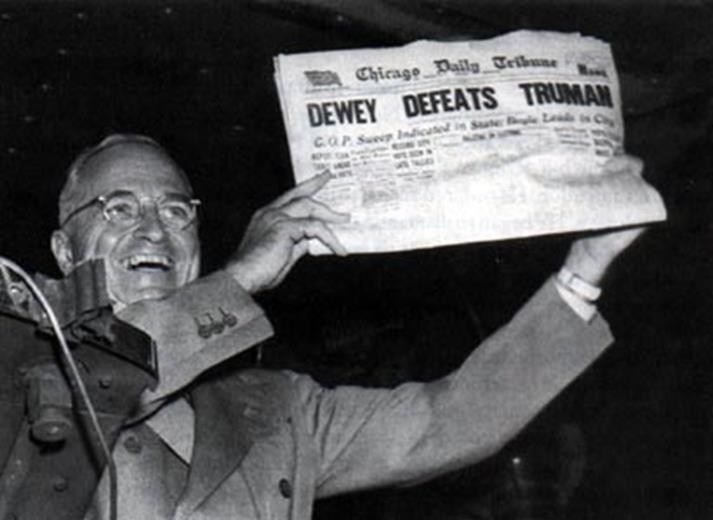 Margin of Error + / -A margin of error of plus or minus 3 percentage points is common. If a presidential preference poll shows candidate A getting 53 percent of the vote and candidate B getting 47 percent, the difference might actually be as great as 12 percentage points (56 percent to 44 percent) or the election might be too close to call (50 percent to 50 percent).THE WAY YOU ASK THE QUESTION MATTERSCliff Notes AP Gov, pg. 99The w________ questions are asked can skew results. For example, “Do you believe that convicted serial killers should be put to death?” will get a much different answer than “Do you believe in capital punishment?” For example, “Do you believe that convicted serial killers should be put to death?” will get a much different answer than “Do you believe in capital punishment?” Pollsters need to avoid loaded questions or phrases that might prompt a particular response.Questions must be neutral/unbiased (objective), not emotionally charged, can’t lead the respondents towards a certain answer.What are three criteria to a scientific poll?WHAT TYPES OF POLLS EXIST?Approval Ratingsare gauged by pollsters asking whether the respondent approves, yes or no, of the president’s job performance.Benchmark polls Used to measure support for a candidate and to gather information about the issues that people care about. USES AND ABUSES OF POLLSUses of polls (remember - polls are a snapshot of opinion a point in time)I____________ the publicI____________ candidatesI____________ office-holdersMaking election night p______________ through the use of e________ pollsIdentify and explain the following polls:Tracking pollBenchmark pollEntrance pollExit pollEvaluating Public Opinion DataCriticism of Polls During ElectionsOne of the criticisms of polls during either a primary or general election campaign is that they e__________ how much support each candidate has. Instead of h____________ the issues v____________ are concerned with, polls turn the election into a h_______ r________. There may be a serious downside to this type of poll: Political scientists have noted the “b________ effect”—the candidate who is ahead in the polls stays ahead because voters want to go with a winner.  People want to hop on the bandwagon. Ever heard of that cliché?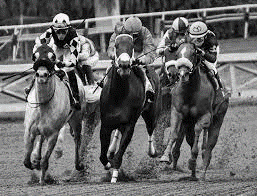 Early projections from exit polls may discourage voter turnout, esp. in West“Why should I go and vote if the other guy is already winning?”ARE PUBLIC OPINIONS POLLS POSITIVE FOR SOCIETY?Yes:Contributes to the democratic process by providing a way for the public to e____________ its views.Enables political leaders to understand and implement public p________________ on key issues.No:  Polls can also be used to m_________________ public opinion.Just because something is p______________ doesn’t make it r__________.Bradley Effect: Voters intend to vote for a white candidate would nonetheless tell pollsters they are undecided or likely to vote for the non-white candidate.Bandwagon Effect: Respondents might want to please the pollster, tell them what they think they want to hear. Or the respondent may want to feel that they are with the in-crowd, especially relevant with exit polls.Voters do not want to be perceived negatively, so they may give the interviewers a socially acceptable response, or what they perceive as the acceptable response, and yet act or vote in a different way. 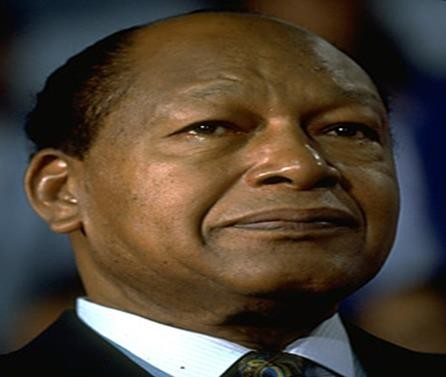 DO WE REALLY WANT TO HEAR THE PUBLIC’S OPINION?In Federalist #63, Madison promoted the indirect election of senators “as a defense to the people against their own temporary errors and delusions.”Electoral College indirectDo average citizens today lack the time, energy, and interest to make educated decisions about elections and public policy?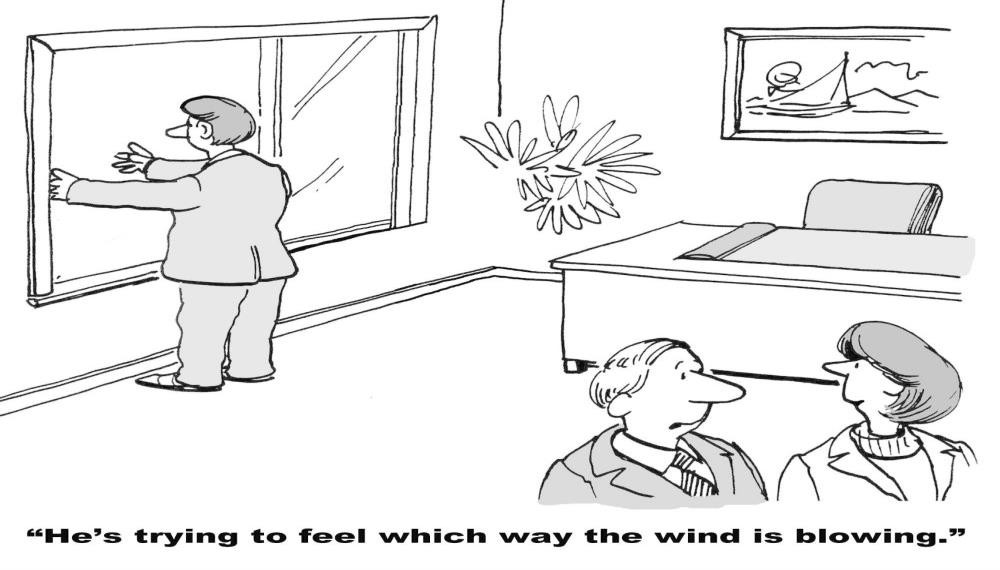 HOW MIGHT POLITICIANS USE POLLING DATA?Collecting i_________________ on how to conduct their campaignCollecting i_________________ to shape policyPromoting themselves to the public (platform formation)Conducting o__________________ researchCollecting i___________________ to inform votes on bills/actionsGaining s________________ from donorsWHEN DO POLITICIANS IGNORE PUBLIC OPINION?Think of themselves as t_____________, not delegatesLoyalty to particular i_______________ groups (e.g., large donors)Not worried about r___________________Principle (stop laughing, seriously stop)Believe that p______________ opinion will c_____________WHAT IS PUBLIC OPINION?Public opinion is the distribution of individual p____________ for or e_______________ of a given issue, candidate, or institution within a specific populationDistribution means the proportion of the population that holds one o___________ or viewpoint as compared to those with o______________ opinions or those with n___ opinion at allIndividual preference means that when we measure public opinion, we are asking i________________ about their opinionsUnderstanding public opinion“The opinions held by private persons which government feels it prudent to heed”Most of the American public shows little awareness and/or interest in p_____________.Surveys show substantial l__________ of p_____________ knowledge on part of public:Identifying political figuresIdentifying key issuesWHO ARE THE “PUBLIC” IN PUBLIC OPINION POLLS??VARYING LEVELS OF INTEREST IN POLITICS1)   ELITES      Those w/disproportionate amounts of political r________________; Raise issues and help set national agenda; Influence the resolution of issues2)  ATTENTIVE PUBLIC      Those with an active interest in gov’t and politics - 25 percent of the American public (better e________________)3) MASSES      Those with little i______________ in gov’t and politics; Nonvoters - 35 percent of the American public (subset "political know- nothings")TYPE OF OPINIONSAWARENESS AND INTERESTPolitical efficacy - belief that one can make a difference in politics by expressing an opinion and acting politicallyInternal efficacy - the belief that one can u______________ politics and therefore p______________ in politics (such as voting)External efficacy - the belief that one is e____________ in making a d____________ when participating in politics, for example that the government will r________________ to one's demandsHOW DOES PUBLIC OPINION BECOME POLICY?How is information gathered?Who is in charge of creating policy?Are there politics involved?To whom should the “government” listen to?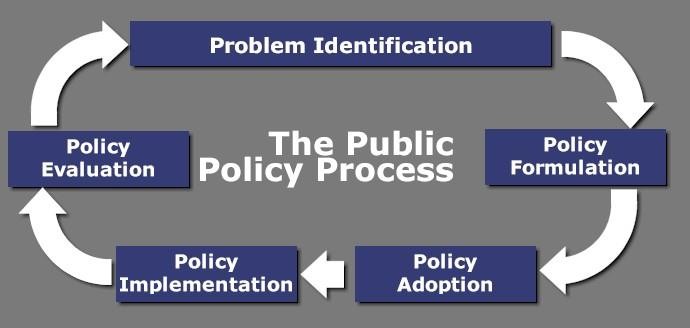 The Judicial Branch and Public OpinionAlthough federal judges are appointed for life and are not at the mercy of the ballot box, they tend to l________ to p_________ opinion polls because the judicial branch depends on the e____________ branch to execute (e_________) the law.  The President is a political a_____________ that depends on p__________ support to carry out his agenda and if the judicial branch issues a decision that is not p____________, the President may just i___________ to enforce it.StableChange very little (e.g., death penalty)FluidChange frequently (e.g., presidential popularity)LatentDormant, but may be aroused (e.g., military draft)SalientHave some personal importance to individuals (e.g., Brady and gun control)ConsensusShared by 75% of the people or more (e.g., having a balanced budget)  PolarizedShared by less than 75% (e.g., gun control, ERA)